Посетители Международной выставки-форума «Россия» могут приобрести брендовые алтайские продукты и изделия мастеров региона На выставке-форуме «Россия» в центре зоны А Павильона 75 работает пространство «Универмаг», где собраны лучшие образцы косметики, одежды, товаров для дома, декоративных композиций и вкусных гостинцев со всей страны. В Павильоне 75 можно приобрести гжельский фарфор, предметы с традиционной русской вышивкой, шерстяные валенки, самовары ручной росписи, традиционные вятские корзины, украшения из янтаря, изделия из натуральной кожи и многое другое. В этой «кладовой русских традиций» можно приобрети и товары алтайских мастеров, алтайские бренды. Здесь представлены изделия «Туриной горы» и «Колыванского камнерезного завода» - предприятий с богатой историей, имеющих статус народного художественного промысла. Их изделия не только представлены в универмаге, но и украшают одну из новогодних елей на ВДНХ - уникальные керамические фаянсовые изделия с живописными видами региона промысла «ТУРИНА ГОРА» и изделия из природных камней разных пород (порфир, порфирит, белоречит, яшма, кварцит) Колыванского камнерезного завода.У гостей универмага есть уникальная возможность приобрести экологичную продукцию из алтайской древесины под торговой маркой Akwood и попробовать нежнейший алтайский медовый пряник - туристический сувенир региона. В Алтайском прянике собраны самые популярные продукты сибирского региона: алтайский мед, ароматные специи, сливочное масло, алтайская мука и свежая алтайская ягода, которые удивительным образом сочетаются друг с другом. Неслучайно он пользуется у гостей форума особым спросом - в ноябре продано уже более 1,5 тысяч штук, а к Новому году на прилавках универмага появится специальная партия пряников с новогодней символикой.Большим спросом у посетителей выставки пользуются чаи с алтайскими травами, которые представлены в универмаге несколькими алтайскими производителями: «АлтайЭкоПроект», «Специалист», «Алтэя», а также натуральные алтайские косметические продукты компаний «Малавит» и «Две линии». В ближайшее время ассортимент универмага пополнится продукцией Барнаульской халвичной фабрики, изделиями студии авторского стекла Декор, новогодними игрушками по мотивам росписи крестьянских домов Алтая от компании «Алтай Традиция» и др.Напомним, большинство предпринимателей, участвующих в различных тематических экспозициях региона, являются получателями различных мер господдержки в рамках национального проекта «Малое и среднее предпринимательство», реализуемого по инициативе Президента РФ Владимира Путина.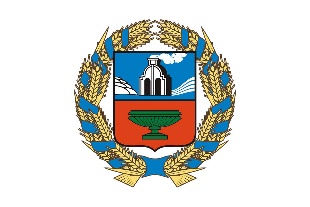 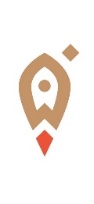 Управление Алтайского края по развитию предпринимательства и рыночной инфраструктуры, www.altsmb.ru, (385-2) 242467